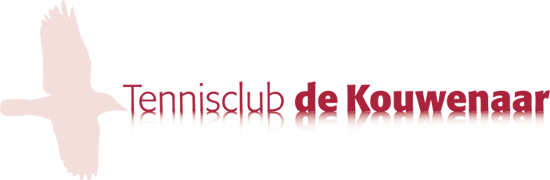 Inschrijfformulier3 maanden lid voor € 50,- (Sr)  of € 30,- (Jr tot 18 jaar)  Naam				: ……………………………………..  Voornamen (voluit)	: …………………………………..…  Geboortedatum		: …………………………..…………  Adres	en huisnummer	: ………………………………..……  Postcode en woonplaats	: ……………………………..………  Telefoon privé/mobiel	: ………………………………..……  E-mailadres			: ………………………………..……  IBAN				: …………………………..…………  Duur van het lidmaatschap: juni, juli en augustus ………Speelsterkte (indien bekend)			: Enkelspel …..	Dubbelspel ….. Datum : ……………………	Handtekening aanvrager:  …………………………………	Door ondertekening van dit inschrijfformulier ga ik akkoord met het innen van het lidmaatschap per automatische incasso.NB: Beëindiging lidmaatschap geschiedt automatisch drie maanden na start datum lidmaatschap. Indien u het lidmaatschap wilt verlengen met negen maanden, wordt het restant in rekening gebracht.Opsturen naar	: TC de Kouwenaar		  Of: 	Attie Mol (ledenadministrateur)	Pastoorsweg 78		Overboschweg 7	8171 PC  Vaassen	8161 NX  Epe